Robert Smith        Stockroom Assistant[Today’s Date][341 Company Address]
[Company City, State xxxxx]
[(xxx) xxx-xxxx]
[hiring.manager@gmail.com]Dear [Mr./Mrs./Ms.] [Hiring Manager’s Name],Upon consideration of your posting for a Stockroom Assistant at ***, I felt compelled to submit my resume for your review. As an experienced warehouse and stockroom professional and a Stockroom Assistant with comprehensive experience in goods management, inventory control, etc for businesses, I believe that my services can contribute to the success of the company's objectives. I have the ability to learn the company policies in a short time frame and adhere to the company's guidelines and blend well with the current team. I can organize, document, as well as operate certain heavy machinery. Furthermore, my skills lie in my ability to communicate and connect well with coworkers as well as support staff and make a productive impact.Consider the following highlights of my qualifications:Conducted a range of equipment management responsibilities, including seller relations, placement of orders, maintenance, and stocking.Analyzed inbound and outbound shipments to ensure quality and accuracy.Excelled in both individual as well as team-oriented tasks and roles.Handled various tasks in inventory control tasks to increase customer satisfaction.Demonstrated exceptional interpersonal and time management abilities.Great organizational skills and abilities.Basic knowledge of how to use computer applications like inventory software, spreadsheets, MS Office, etc.Physical fitness and stamina were always appreciated by my previous employer.I am confident that if positioned I would greatly exceed your expectations, and substantially benefit the organization. I look forward to discussing the position and my qualifications in further detail. Thank you for your time, and consideration. Sincerely, [Your Name]1737 Marshville Road, Alabama, (123)-456-7899, info@qwikresume.com, www.qwikresume.com© This Free Cover Letter is the copyright of Qwikresume.com. Usage Guidelines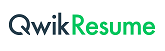 